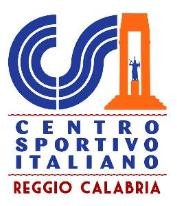 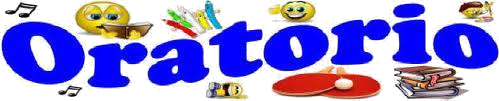 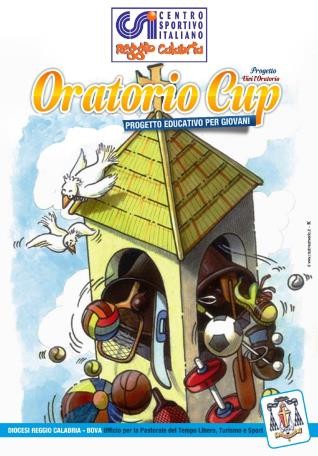 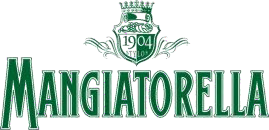 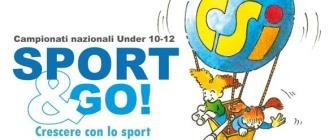 CategoriaEtàPALLAVOLOPALLAVOLOPALLAVOLOKIDS (under 10) --- Minivolley 3 vs 32014 e successiviGIOVANISSIMI (under 12) -- Volley 6 vs 6 o Supervolley	4 vs 42012 e successiviPALLACANESTROPALLACANESTROPALLACANESTROKIDS (under 10) --- Basket 4 vs 42014 e successiviGIOVANISSIMI (under 12) -- Minibasket 5 vs 52012 e successiviCALCIO A 5 / 7CALCIO A 5 / 7CALCIO A 5 / 7KIDS (under 10)2014 e successiviGIOVANISSIMI (under 12)2012 e successiviORATORIO CUP CALCIO A 5 ORATORIO CUP CALCIO A 5 ORATORIO CUP CALCIO A 5 ORATORIO CUP CALCIO A 5 ORATORIO CUP CALCIO A 5 CategoriaCategoriaEtàEtàRAGAZZI (under 14)RAGAZZI (under 14)2010-2011-2012-20132010-2011-2012-2013ALLIEVI (under 16)ALLIEVI (under 16)2008-2009-2010-2011-20122008-2009-2010-2011-2012OPENOPEN2008 e precedenti2008 e precedenti       CALCIO BALILLA        CALCIO BALILLA LIBERO LIBERO 